DEEL 8	AFWERKINGENLOT 86	VLOERAFWERKING86.A0.--.	PROJECTTOEBEHOREN86.A2.00.	SCHOONLOOPSYSTEMEN86.A2.10.	Schoonloopzones, alg. (43) Xa.10.	OMVANG.12.	De werken omvatten:#-	Het opmaken van het legplan van de schoonloopzones#-	Het voorbereiden van de ondergrond, incl. de nodige egalisatie ervan.-	Het leveren en plaatsen van een schoonloopsysteem opgebouwd uit 3 zones met aangepaste profielmatten en tapijten respectievelijk voor de opname van grof vuil, fijn vuil, vocht en restvuil. -	Het plaatsen volgens ... en afwerken van de naden, overgangen en randen.#-	Het plaatsen en verwijderen van de voor de werken nodige veiligheids- en beschermingsmaatregelen..13.	Tevens in deze post inbegrepen:-	Het opruimen, opkuisen en schoonmaken.-	Het wegnemen van alle afval, verpakkingsresten, enz.#-	....14.	Niet in deze post inbegrepen:#-	....15.	Toepassing:#-	...-	Het betreft de entree van een gebouw met:#-	Normale belastingsfrequentie: < 250 passages / dag.#-	Zware belastingsfrequentie: 250 < passages < 2000 / dag.#-	Extreem zware belastingsfrequentie: 2000 < passages < 5000 / dag.#-	Extreem zware ++ belastingsfrequentie: > 5000 passages / dag..30.	ALGEMENE BESCHRIJVING - MATERIALEN.30.	Algemene basisreferenties:.30.10.	Belangrijke opmerking:De schoonloopsystemen zijn voorzien van CE-markering..31.	Kenmerken of eigenschappen v/h. systeem:.31.10.	Systeembescrijving:Het schoonloopsysteem bestaat uit een 3-zone reinigingssysteem om een optimale vuilopvang en vuilreductie te bekomen, waarbij elke zone haar specifieke functie vervult:ZONE 1: verwijdering en opvang van grof vuil. Deze zone wordt opgebouwd met aluminium profielmatten, cassetteborstels, …ZONE 2: verwijdering en opvang van fijn vuil en vocht.  Deze zone wordt opgebouwd met entreematten gevat in aluminium kaders en uitgerust met stroken tapijt.ZONE 3: verwijdering en opname van restvuil en vocht. Deze zone wordt uitgevoerd met een duurzame elastische en slijtvaste schoonloopvloerbedekking van getuft velours.Alle componenten van het systeem worden op elkaar afgestemd door dezelfde leverancier geleverd.-	De entreematten worden zoveel mogelijk uit één stuk gemaakt. De delingen vinden plaats volgens de richtlijnen van de fabrikant.-	De prestatiecriteria worden vastgelegd volgens vermelde referentienormen. De nodige stalen en een documentatie met vermelding van de vereiste productspecificaties worden vooraf ter goedkeuring voorgelegd.#-	De kleuren, #patronen #en logo’s #zijn vrij te kiezen door #de bouwheer #de architect #... #uit het kleuren- en patronengamma van de fabrikant, alsook eventuele combinaties, ongeacht hun te verwerken oppervlakte.-	Een gelijkmatige kleurnuancering voor elk lokaal moet worden gegarandeerd door levering uit één en dezelfde productielot..60.	CONTROLE- EN KEURINGSASPECTEN.61.	Voor levering:.61.10.	Voor te leggen documenten:.61.13.	ISO 9001:2000-certificaat van de fabrikant:-	Volgende certificaten van de fabrikant: kwaliteitslabel ISO 9001 en milieulabel ISO 14001.86.A2.13.¦8--.	Schoonloopzones, entreematten binnen / zone 3 - vochtig vuil	  EMCO (43) XaEmco Maximus - Schoonloopzone voor de verwijdering en de opvang van vocht en fijn restvuil in binnentoepassing - zone 3.20.	MEETCODE.21.	Aard van de overeenkomst: [VH].22.	Meetwijze:.22.10.	Meeteenheid:.22.12.	Geometrische eenheden.22.12.22.	Per m². [m²]●	Schoonlooptapijten zone 3..22.20.	Opmetingscode:-	Voor matten en raamwerken, die als rechthoek (hoeken 90°) worden gefabriceerd wordt de grootte berekend door vermenigvuldiging van breedte en looplengte, rekening houdend met de couponbreedte.-	Voor niet-rechthoekige raamwerken wordt het legpatroon geconsulteerd.#-	Een lijst bepaalt per locaal de complementaire of specifieke meetcriteria..30.	MATERIALEN.31.	Secundaire kenmerken of eigenschappen v/h. systeem:.31.10.	Beschrijving:ZONE 3 van een 3-zone reinigingssysteem  voor de verwijdering en opvang van vocht en fijn restvuil. Deze zone wordt uitgerust met schoonlooptapijten voor binnentoepassing bestaande uit getuft velours. De kleuren, motieven en logo’s worden uitgewerkt volgens het grafisch ontwerp van #de bouwheer. #de architect. [bij type Emco Maximus Image].31.20.	Basiskenmerken:#.31.21.	[Emco Benelux]-	Fabrikant:	Emco Benelux-	Handelsmerk:	#Emco Maximus
#Emco Maximus Image#.31.22.	[neutraal]-	Aspect	getuft velours 1/8 “-	Poolmateriaal:	100 % polyamide-	Rug:	zware coating-	Drager:	polyestervezelvlies.31.40.	Beschrijvende kenmerken:#-	Vorm:	baanvormig op rol-	Rolbreedte:	#130 cm #200 cm (incl. rand)-	Rollengte:	250 cm#-	Vorm:	matten-	Afmeting:	#60 x 90 cm (incl. rand) #90 x 150 cm (incl. rand)
#130 x 200 cm (incl. rand)-	Totale dikte:	9,0 mm-	Totale massa:	3400 g/m²-	Effectieve poolmassa:	ca 1000 g/m²-	Aantal noppen: 	ca. 134.500/m²#-	Poolkleur:	#... [keuze uit leveringsprogramma]#-	Poolkleur: [MAXIMUS]	#zwart ambiente 82.01#antraciet ambiente 82.02 #grijs ambiente 82.03 #blauw ambiente 82.06 #rood ambiente 82.07 #zwart 80.01 #zwart gedessineerd 81.01 #antraciet 80.02 #antraciet gedessineerd 81.02 #grijs 80.03 #grijs gedessineerd 81.03 #bruin 80.04 #bruin gedessineerd 81.04 #beige 80.05 # beige gedessineerd 81.05 #blauw 80.06 #rood 80.07 #bordeaux 80.08 [keuze uit leveringsprogramma Maximus]#-	Poolkleur: [MAXIMUS IMAGE]	#citroen i10, #geel i20, #geeloranje i30 , #oranje i40, #terracotta i50, #rood i60, #roestrood i70, #bordeaux i80, #lichtrood i90, #kersen i100, #lila i110, # sering i120, #druif i130, #magenta i140, #perzik i150, #koningsblauw i160, #hemelsblauw i170, #petrol i180, #smaragd i190, #marineblauw i200, #donkergroen i210, #mint i220, #hardgroen i230, lichtgroen i240, #groen i250, #bruin i260, #grafiet i270, #staalblauw i280, #lichtblauw i290, #zilver i300, #reebruin i310, #zand i320, #maron i330, #grijsbeige i340, #blauwgrijs i350, #lichtgrijs i360, #donkergrijs i370, #zwart i390, #wit i400, #staalgrijs i410, #goud i420, #zalm i430, #lichtgroen i440, #sunset i450.
[keuze uit leveringsprogramma Maximus Image].31.50.	Prestatiekenmerken:.31.51.	ER1 Mechanische weerstand en stabiliteit:-	Comfortwaarde, comfortklasse:	LC4 volgens EN 1307-	Slijtageclassificatie:	zwaar gebruik (32) volgens EN 1307-	Trappengeschiktheid:	voor intensief gebruik, volgens EN 1963-	Bureaustoelgeschiktheid:	voor intensief projectgebruik, volgens EN 985.31.52.	ER2 Brandbeveiligheid:-	Brandgedrag:	Bfl-s1 (EN 13501-1).31.54.	ER4 Gebruiksveiligheid:-	Elektrostatische oplading (NBN EN 1815:1998):	< 2 kV-	Isolatieweerstand 	ca 1 x 1011#.39.	Kenmerken of eigenschappen v/d toebehoren:.39.10.	Beschrijving:Schoonlooptapijten met richtingaanwijzend systeem, voor blinden en slechtzienden. Het tapijt, bestaande uit getuft velours, is geschikt voor binnentoepassing, voor ZONE 3 van een 3-zone reinigingssysteem voor de verwijdering en opvang van vocht en fijn restvuil.#.39.21.	[Emco Benelux]-	Fabrikant:	Emco Benelux-	Handelsmerk:	Emco Maximus Assistance#.39.22.	[neutraal]-	Aspect	getuft velours 1/8 “-	Poolmateriaal:	100 % polyamide-	Rug:	zware coating-	Drager:	polyestervezelvlies.39.40.	Beschrijvende kenmerken:-	Vorm:	matten-	Afmeting:	... mm x … mm (maximal 2000 mm x 25000 mm)-	Totale hoogte:	9 mm-	Totale massa:	3400 g/m²-	Effectieve poolmassa:	ca 1000 g/m²-	Aantal noppen: 	ca. 138.600/m²-	Poolkleur:	Volgens meetstaat, leverbaar in zwart, zwart ambiente voor de oppervlakte en grijs voor de belijning..40.	UITVOERING.41.	Basisreferenties:.41.30.	Normen en technische referentiedocumenten:.41.35.	TV’s:De uitvoering van de soepele bevloering voldoet aan de voorschriften van TV 165 en TV 168.41.38.	Andere technische documenten:De uitvoering voldoet aan de specifieke richtlijnen vermeld in de technische documentatie en leginstructie van de fabrikant..60.	CONTROLE- EN KEURINGSASPECTEN.61.	Voor levering:.61.10.	Voor te leggen documenten:LEED-certificaten of BREAM-certificaten van de fabrikant.Emco-posten voor de meetstaatEmco Maximus - Schoonloopzone geschikt voor de verwijdering en de opvang vocht en fijn restvuil in binnentoepassing - zone 3#P1	Schoonlooptapijt - Emco Maximus [kleur] [materiaal] [motief]	VH	[m²]#P2	Schoonlooptapijt - Emco Maximus Image [kleur] [materiaal] [motief]	VH	[m²]#P3	Schoonlooptapijt - Emco Maximus Assistance [kleur] 	VH	[m²]Normmeldingen.30.	ALGEMENE BESCHRIJVING - MATERIALEN.30.30.	Normen en technische referentiedocumenten:.30.34.	STS’sen:>STS 45 - Deel 9, § 45.91:1986 - NL,FR - Egalisatie van de ondergrond voor soepele vloerbanen.30.35.	TV’s:>TV 165:1986 - NL,FR - Leidraad voor de goede uitvoering van soepele vloerbedekkingen >TV 168:1987 - NL,FR - Soepele vloerbedekkingen - Lexicon [WTCB].32.54.	ER4 Gebruiksveiligheid:>DIN 51130:2009 - DE - Testing of floor coverings - Determination of the anti-slip property - Workrooms and fields of activities with slip danger, walking method - Ramp test..41.35.	TV’s:>TV 237:2007 - NL,FR - Keramische binnenvloerbetegelingen [WTCB]>TV 218:2000 - NL,FR - Houten vloerbedekkingen : Plankenvloeren, parketten en houtfineervloeren (vervangt de TV 82, 103 en 117). [WTCB]>TV 213:1999 - NL,FR - Binnenvloeren van natuursteen [WTCB]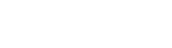 EMCO BENELUX BV DIVISIE BOUWTECHNIEKVeldrijk 2BE-8530 HarelbekeTél. : 056 22 49 78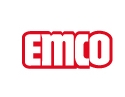 www.emco-bau.combouwtechniek@benelux.emco.de